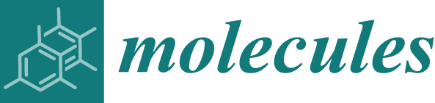 Reconstructive methodology in the synthesis of 2-aminopurineArtyom O. Neymash 1,*, Evgeny N. Ulomsky 1,*, Victor V. Fedotov 1, Semen V. Aminov 1, Daniil N. Lyapustin 1, Evgeny B. Gorbunov 2, Vladislav A. Ishimnikov 1, Pavel A. Slepukhin 2 and Vladimir L. Rusinov1	Chemical Engineering Institute, Ural Federal University, 19 Mira St., Yekaterinburg 620002, Russia2	Institute of Organic Synthesis of the Ural Branch of the Russian Academy of Science, Sofii Kovalevskoy st. 22, Yekaterinburg, 620137, Russian Federation *	Correspondence: artyom.neymash@gmail.com; ulomsky@yandex.ruELECTRONIC SUPPLEMENTARY INFORMATION(ESI)Table of contents1. Spectra of compounds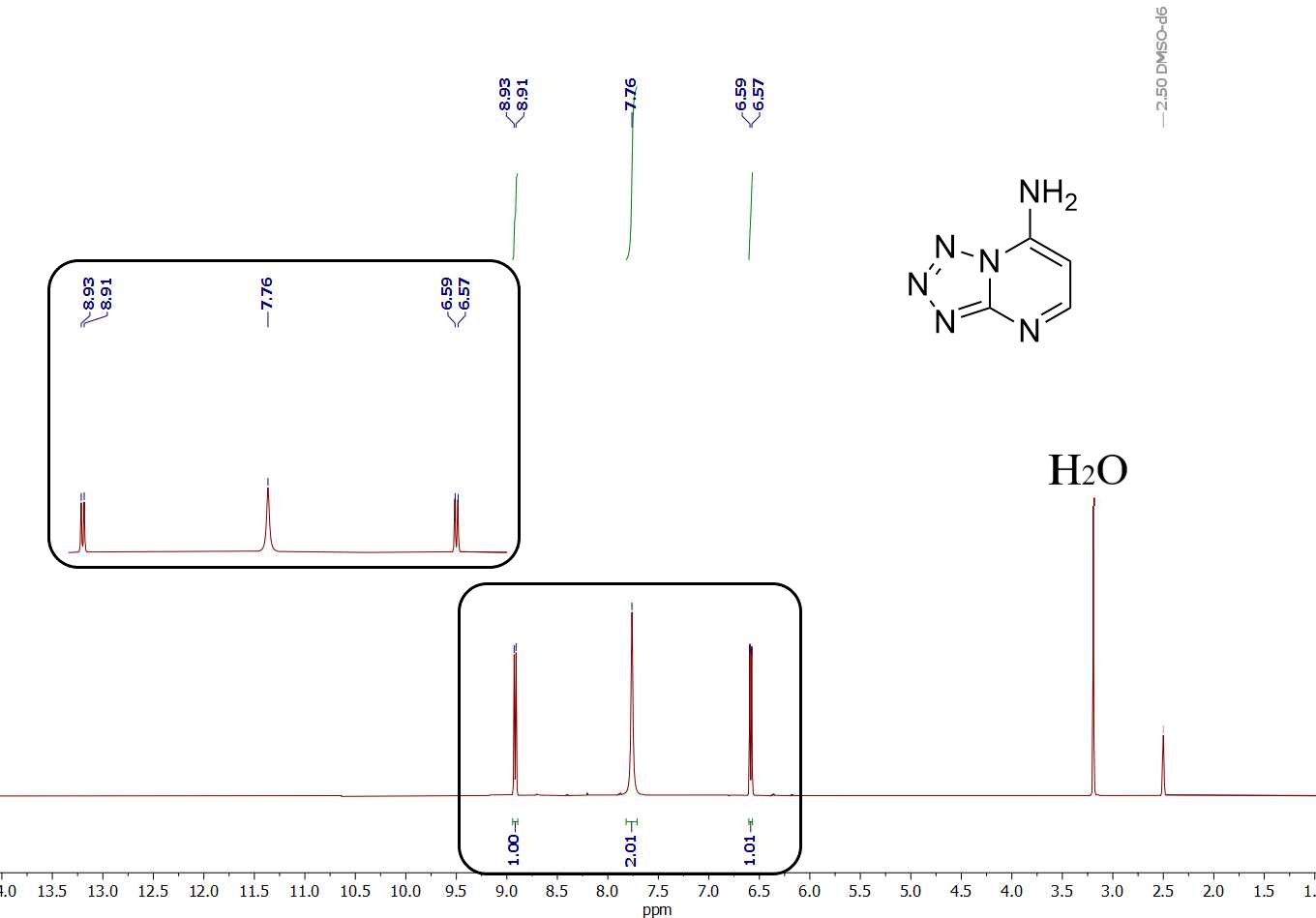 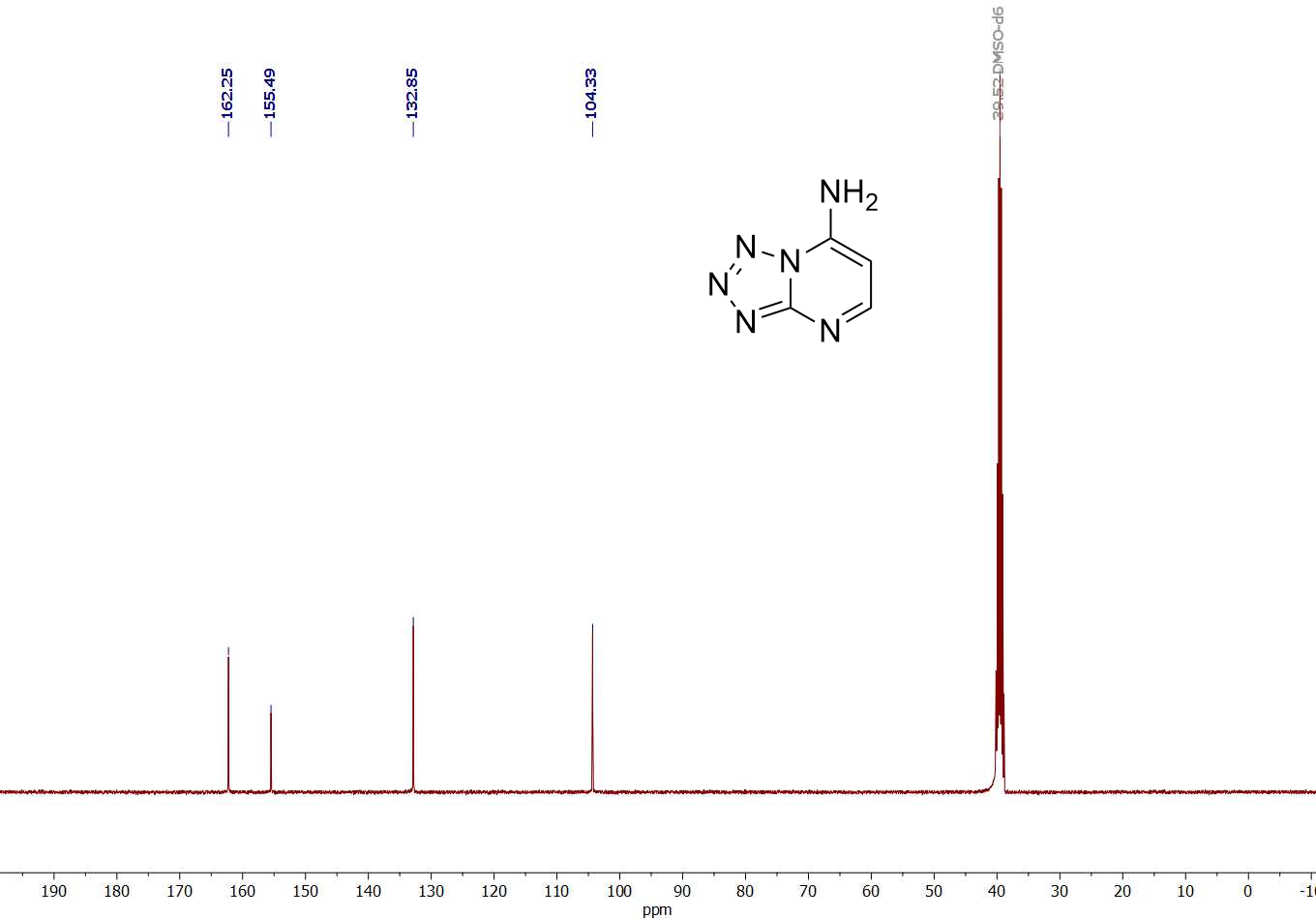 Figure S1. 1H NMR (400 MHz, DMSO-d6) and 13C NMR (100 MHz, DMSO-d6) spectra of tetrazolo[1,5-a]pyrimidin-7-amine 3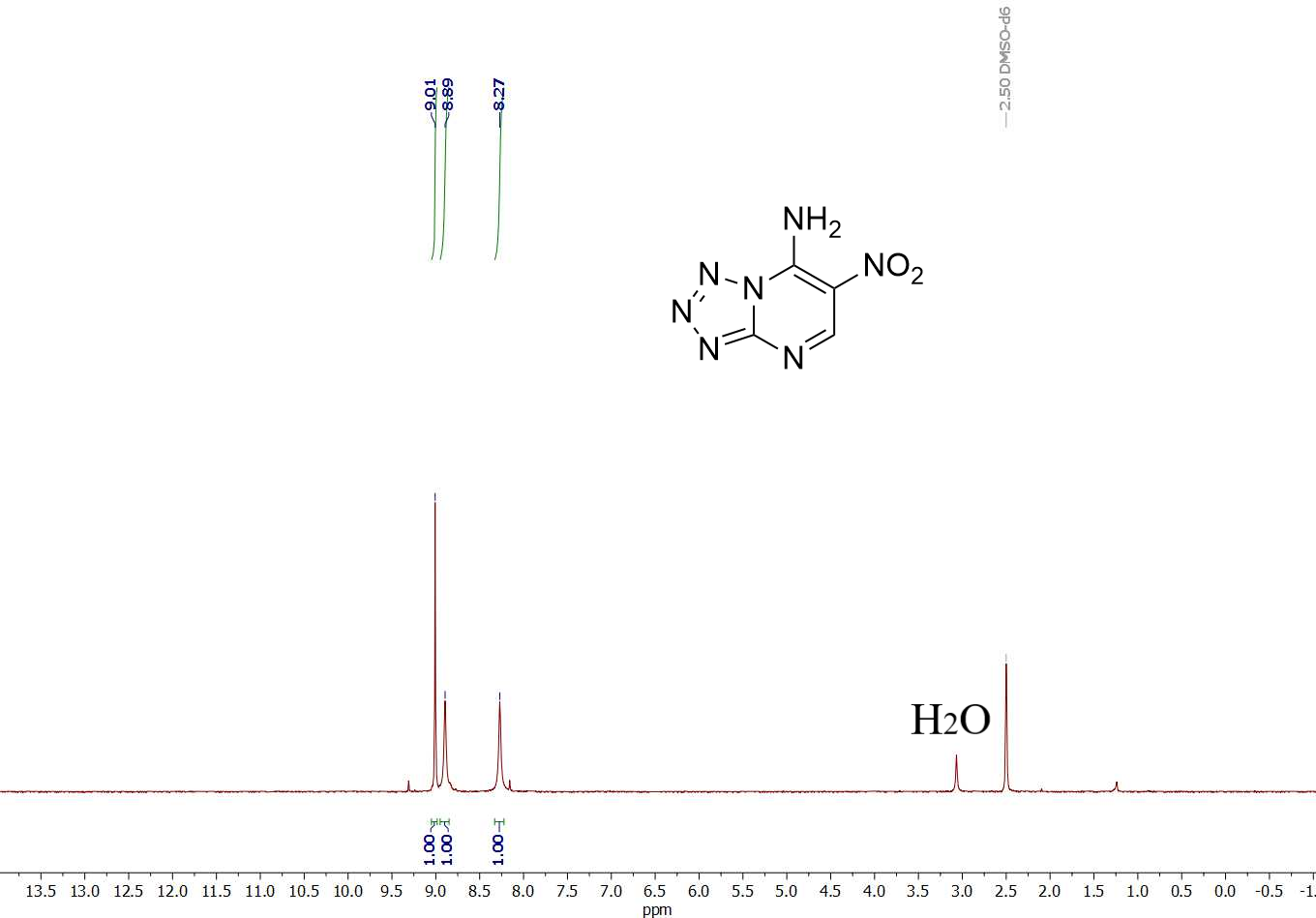 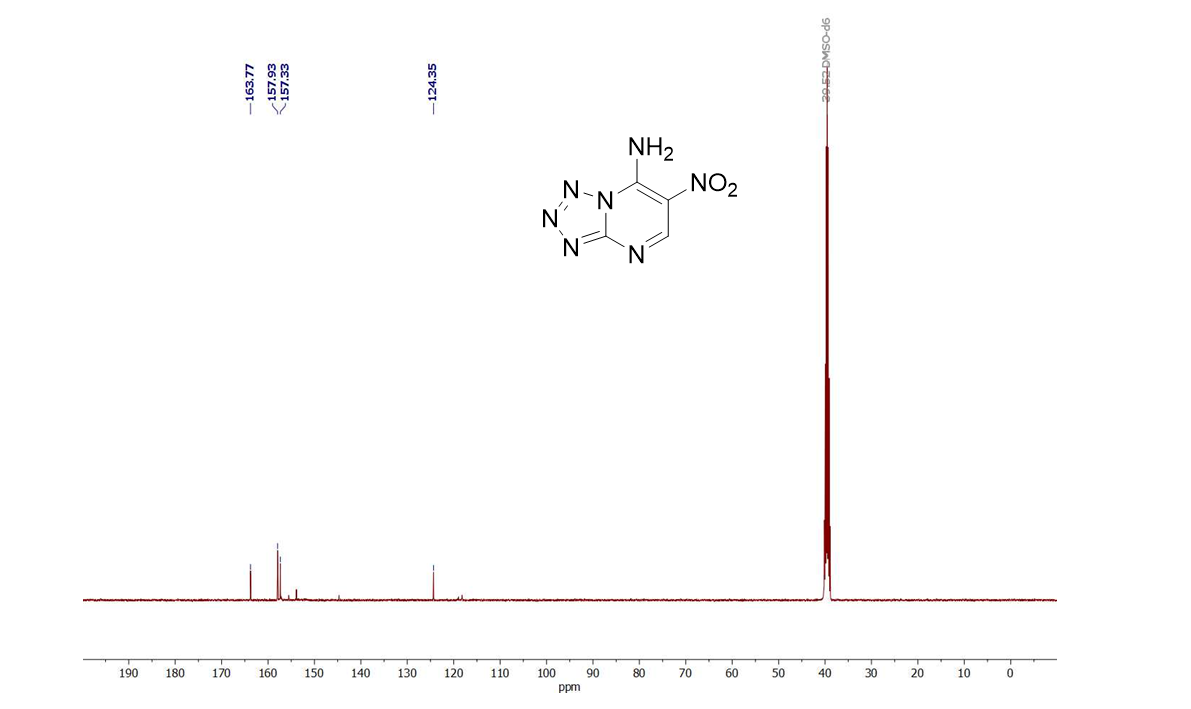 Figure S2. 1H NMR (400 MHz, DMSO-d6) and 13C NMR (100 MHz, DMSO-d6) spectra of 6-nitrotetrazolo[1,5-a]pyrimidin-7-amine 4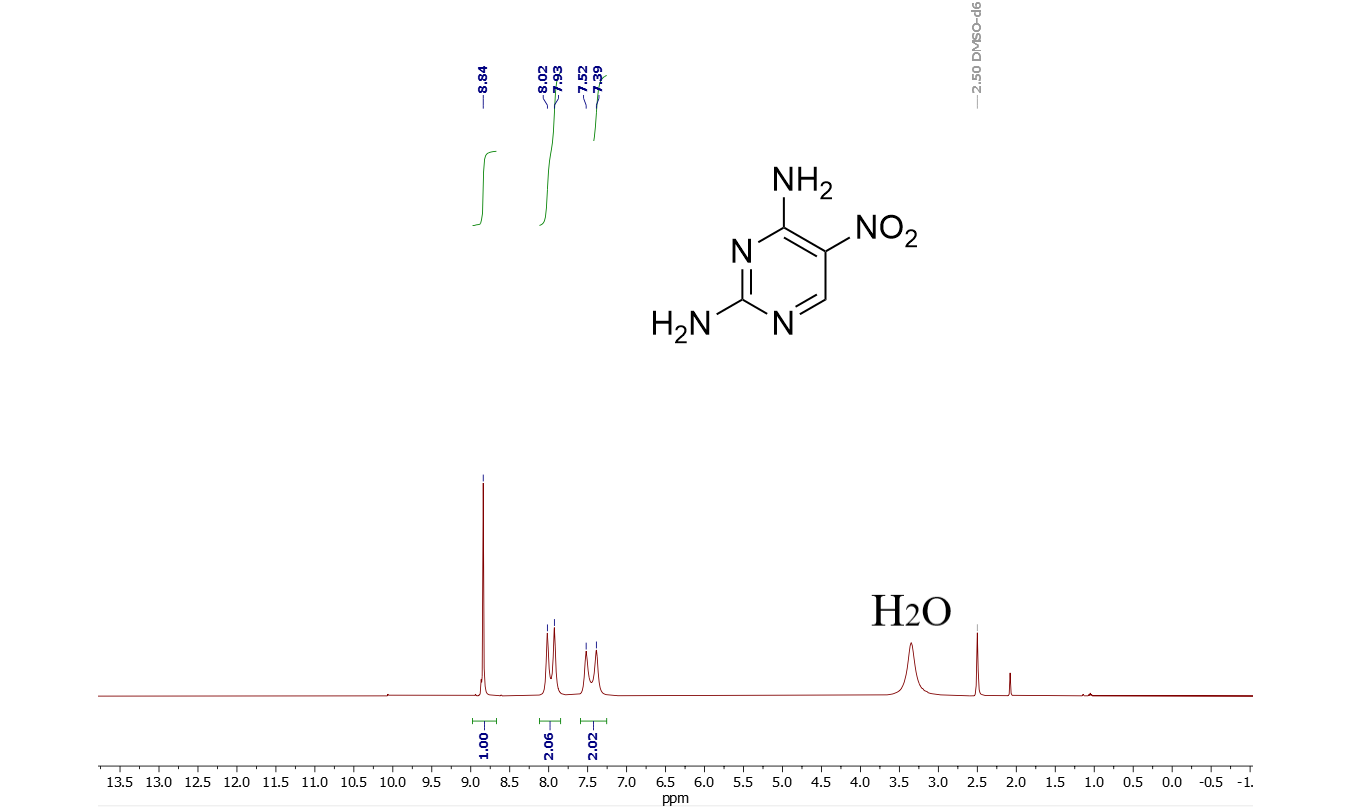 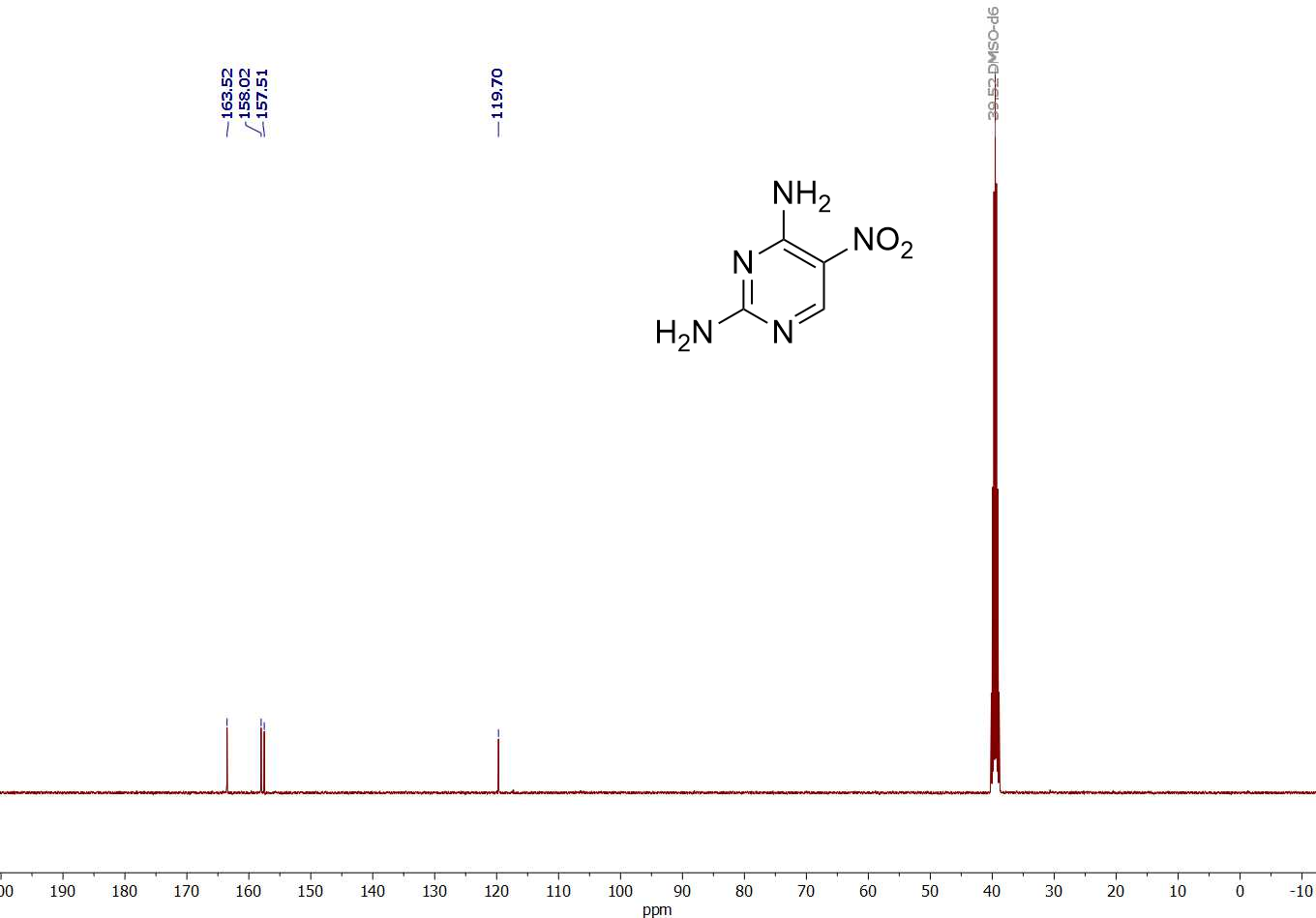 Figure S3. 1H NMR (400 MHz, DMSO-d6) and 13C NMR (100 MHz, DMSO-d6) spectra of 5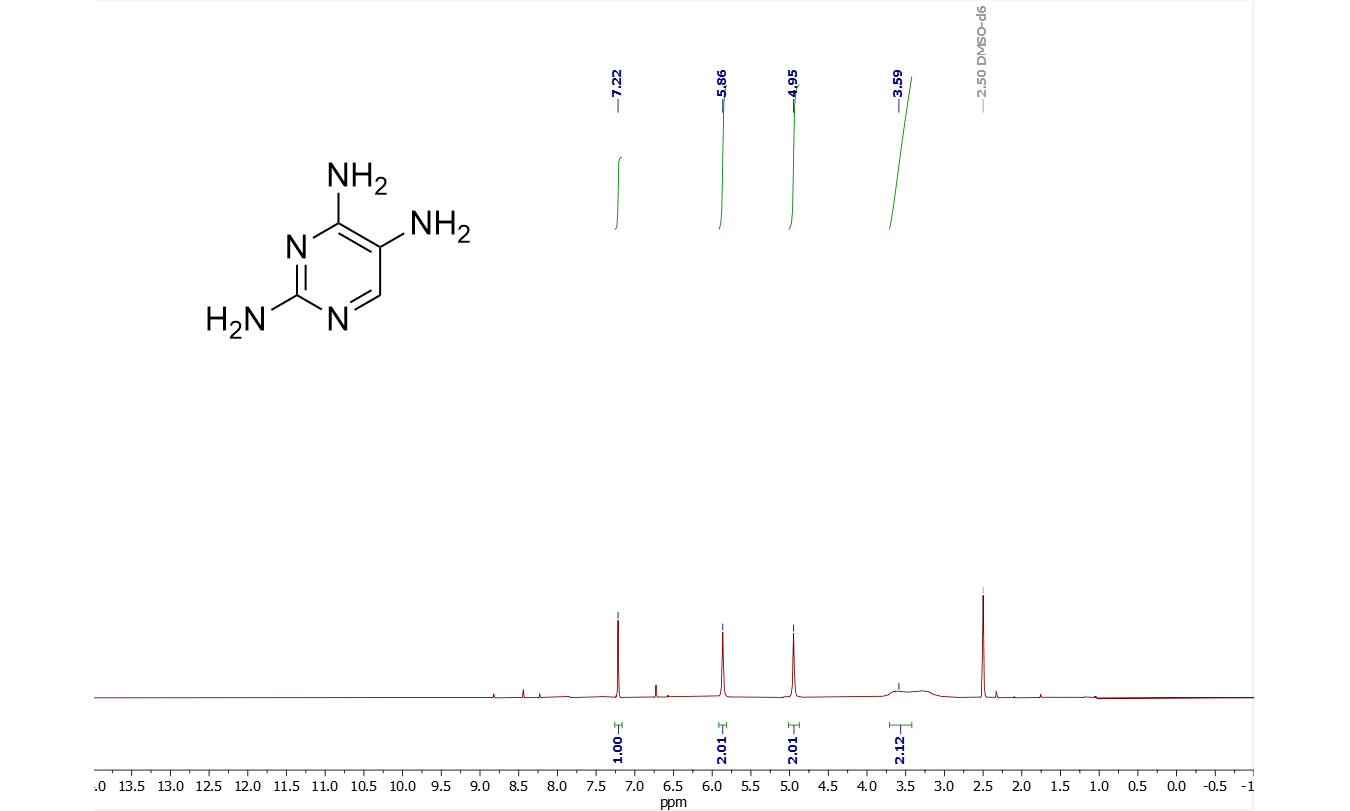 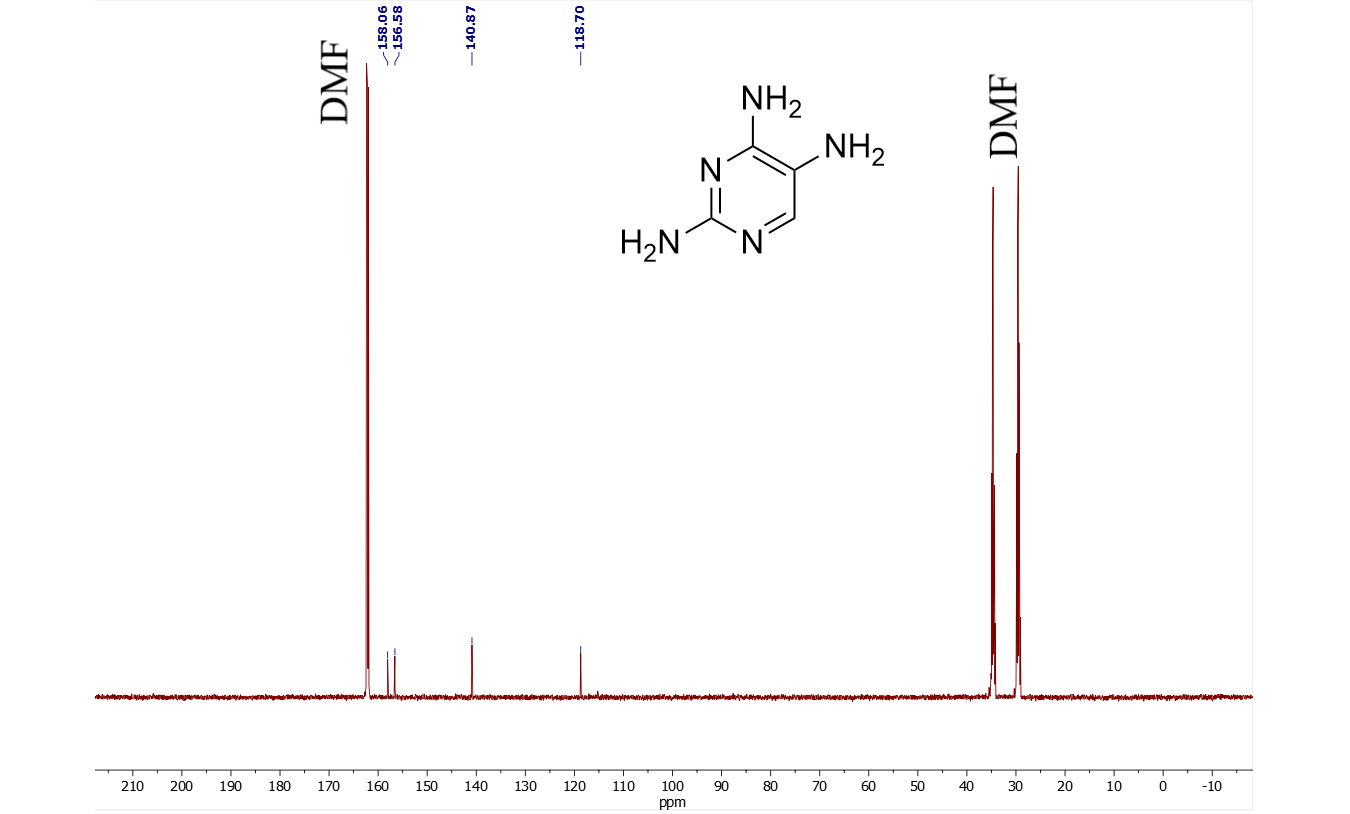 Figure S4. 1H NMR (400 MHz, DMSO-d6) and 13C NMR (151 MHz, DMF-d7) spectra of pyrimidine-2,4,5-triamine 6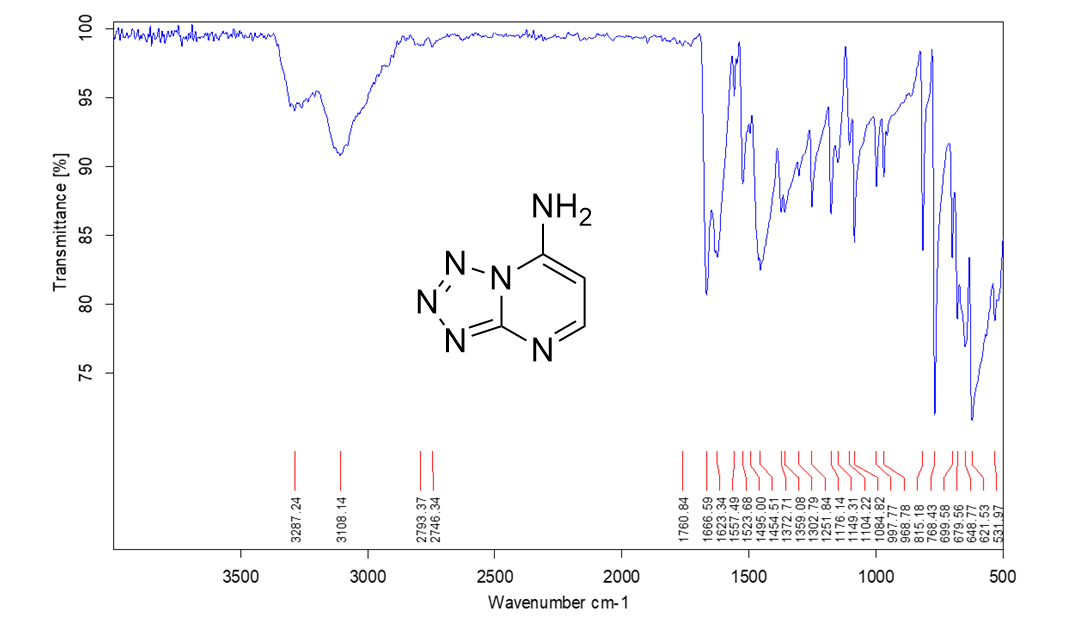 Figure S5. IR spectra of tetrazolo[1,5-a]pyrimidin-7-amine 3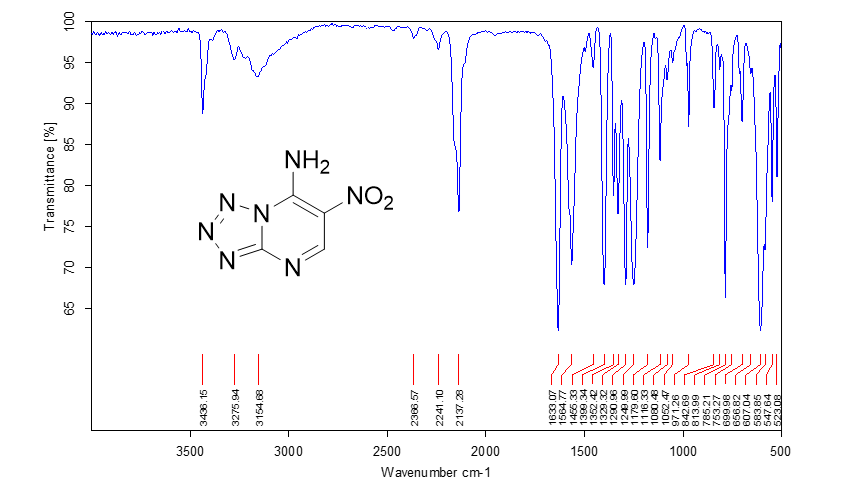 Figure S6. IR spectra of 6-nitrotetrazolo[1,5-a]pyrimidin-7-amine 4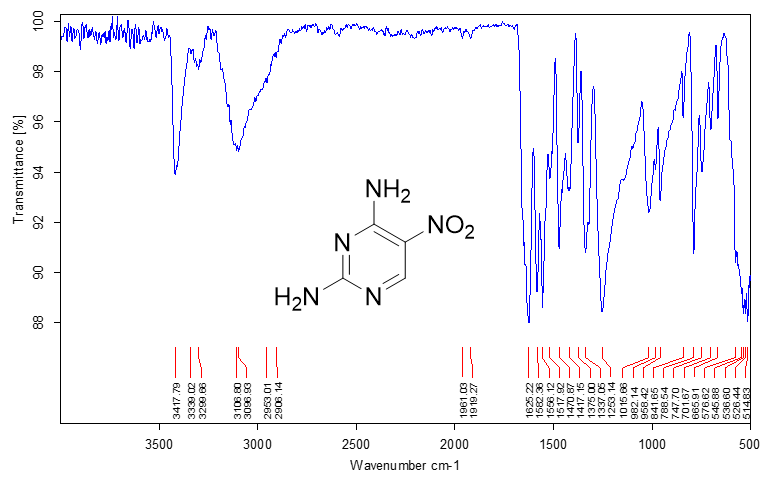 Figure S7. IR spectra of 5-nitropyrimidine-2,4-diamine 5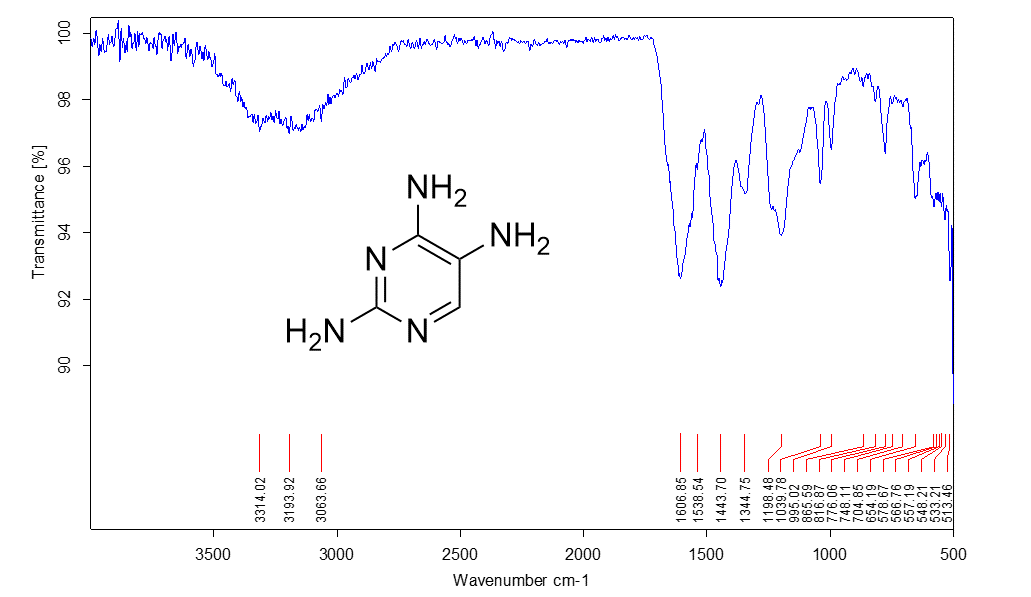 Figure S8. IR spectra of pyrimidine-2,4,5-triamine 62. Crystallography Table S1. Hydrogen bonds with H..A < r(A) + 2.000 Å and <DHA > 110o.D-Hd(D-H)d(H..A)<DHAd(D..A)AN1A-H1A0.86(3)2.26(3)163(2)3.093(4)Cl1 [2-x, 1-y, 1-z]N2A-H2AA0.95(4)1.87(4)176(2)2.814(4)O00H [2-x, 1-y, 1-z]N2A-H2AB0.85(4)2.43(4)159(2)3.237(4)Cl2 [x, y+1, z-1]N4A-H4AA0.95(4)2.48(4)146(2)3.312(4)Cl2 [1-x, -y, 1-z]N4A-H4AA0.95(4)2.02(4)122(2)2.658(4)O1AN4A-H4AB0.80(4)2.28(4)167(2)3.064(4)N3A [1-x, 1-y, -z]N1-H10.81(3)2.38(3)154(2)3.129(4)Cl2N1-H10.81(3)2.58(3)124(2)3.100(4)O1A [1-x, -y, 1-z]N2-H2A0.87(4)2.33(4)166(2)3.176(4)Cl1 [x+1, y, z]N2-H2B0.92(4)2.38(4)151(2)3.212(4)Cl2N4-H4A0.82(3)2.57(3)146(2)    3.287(4)Cl1 [1-x, 1-y, 1-z]N4-H4A0.82(3)2.12(3)125(2)2.684(4)O1N4-H4B0.85(3)2.22(3)169(2)3.064(4)N3 [2-x, 1-y, 1-z]C6-H60.9302.414125.33.047(4)O1A [1-x, -y, 1-z]C6A-H6A0.9302.390163.43.292(4)O1 [x+1, y, z]